Ҡ а р а р                                                                                              р е ш е н и еОб утверждении Порядка организации и проведения публичных слушаний  в сельском поселении Юмашевский сельсовет  муниципального района Чекмагушевский район Республики Башкортостан.           В соответствии с Конституцией Российской Федерации, Федеральным законом от 6 октября 2003 года № 131-ФЗ «Об общих принципах организации местного самоуправления в Российской Федерации» (далее – Федеральный закон «Об общих принципах организации местного самоуправления в Российской Федерации»), иными федеральными законами, Уставом сельского поселения Юмашевский сельсовет муниципального района Чекмагушевский район Республики Башкортостан Совет сельского поселения Юмашевский сельсовет муниципального района Чекмагушевский район Республики  Башкортостан РЕШИЛ:1.Утвердить прилагаемый  Порядок организации и проведения публичных слушаний  в сельском поселении Юмашевский сельсовет  муниципального района Чекмагушевский район Республики Башкортостан. 2. Настоящее решение разместить  на официальном информационном сайте Администрации сельского поселения Юмашевский  сельсовет муниципального района Чекмагушевский район Республики Башкортостан  и обнародовать на информационном стенде Администрации сельского поселения Юмашевский сельсовет муниципального района Чекмагушевский район Республики Башкортостан.ВрИП председателя Совета:                                                     Г.Р.Мустафина                            с.Юмашево27 июля 2017 г.№ 77   БАШҠОРТОСТАН  РЕСПУБЛИКАҺЫСАҠМАҒОШ  РАЙОНЫ муниципаль районЫНЫҢ  ЙОМАШ АУЫЛ СОВЕТЫ АУЫЛ БИЛӘмӘҺЕ СОВЕТЫ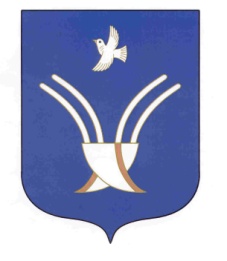 Совет сельского поселенияЮМАШЕВСКИЙ СЕЛЬСОВЕТмуниципального района Чекмагушевский район Республики Башкортостан